Приложение 2Библиотечный час «Путешествие в мир басен И.А. Крылова». 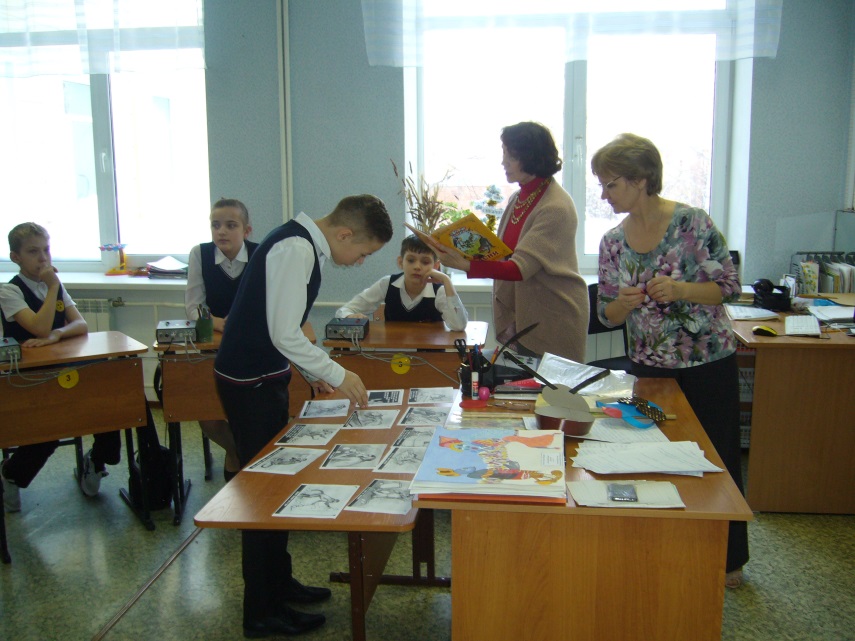 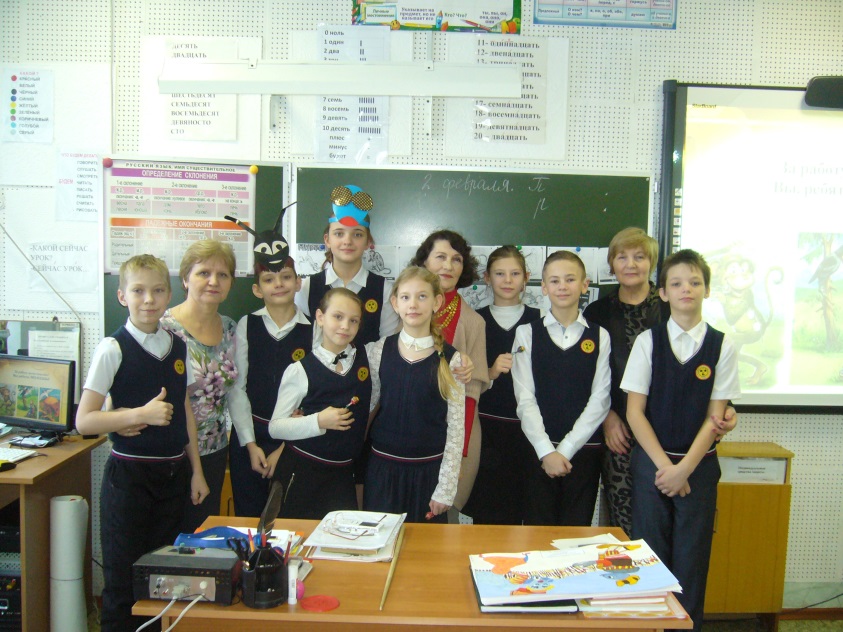 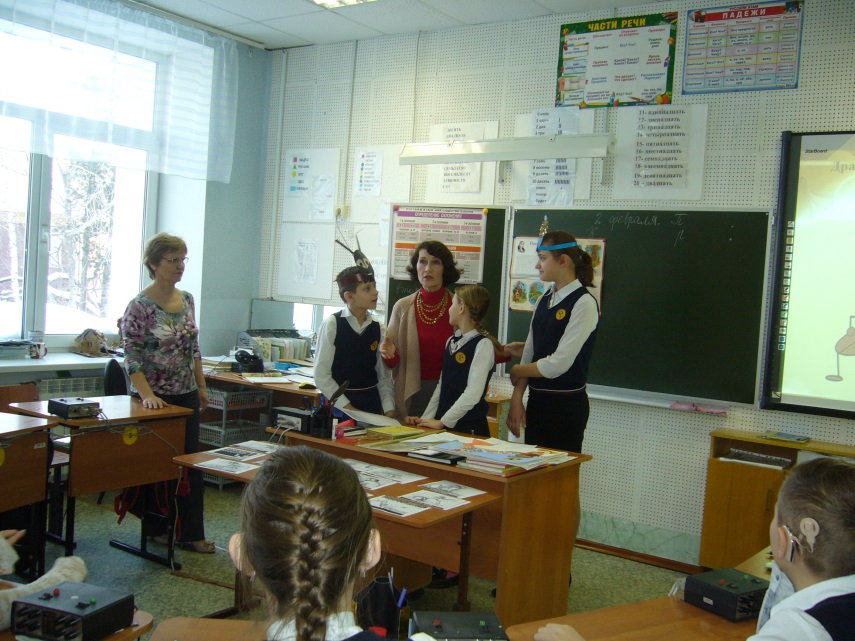 